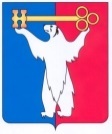 АДМИНИСТРАЦИЯ ГОРОДА НОРИЛЬСКАКРАСНОЯРСКОГО КРАЯРАСПОРЯЖЕНИЕ08.11.2022	                                        г. Норильск 			                   №  7145О внесении изменений в распоряжение Администрации города Норильска от 08.06.2009 № 1971В целях урегулирования отдельных вопросов, связанных с организацией оплачиваемых общественных работ для муниципальных нужд,1. Внести в Положение о комиссии по рассмотрению заявок работодателей на организацию оплачиваемых общественных работ для муниципальных нужд, утвержденное распоряжением Администрации города Норильска от 08.06.2009        № 1971 (далее – Положение), следующие изменения:1.1. В пункте 3.4 Положения:1.1.1 абзац второй изложить в следующей редакции:«Заявки, соответствующие утвержденной форме, поступившие после                   1 августа текущего года, но не позднее 1 декабря текущего года, в течение 5 рабочих дней направляются разработчику муниципальной Программы – МКУ «Управление социальной политики»;1.1.2. дополнить абзацем следующего содержания:«Заявки, поступившие после 1 августа текущего года, но не позднее 1 декабря текущего года, выносятся на рассмотрение Комиссии, которая проводится в соответствии с пунктом 3.3 настоящего Положения. Заявки, не соответствующие утвержденной форме и (или) поступившие после 1 декабря текущего года, на заседание Комиссии не выносятся.».2. Разместить настоящее распоряжение на официальном сайте муниципального образования город Норильск.3. Настоящее распоряжение вступает в силу со дня подписания и распространяет свое действие на правоотношения, возникшие с 01.08.2022.Глава города Норильска						                       Д.В. Карасев